ATTENTION
 DANGER !!   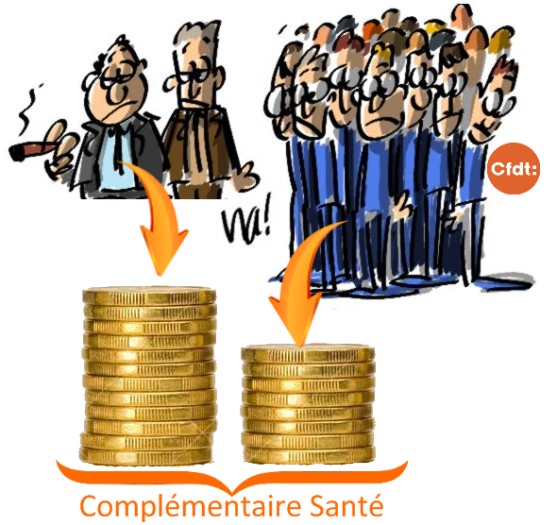 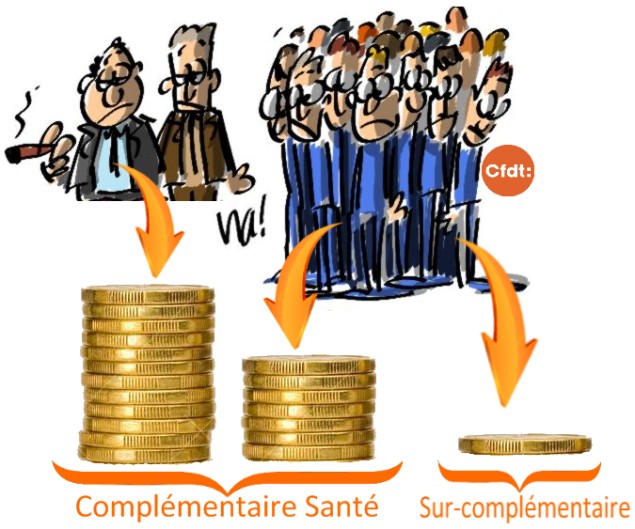 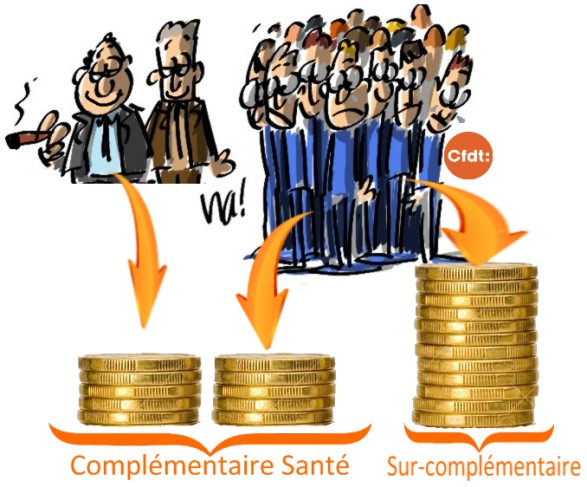 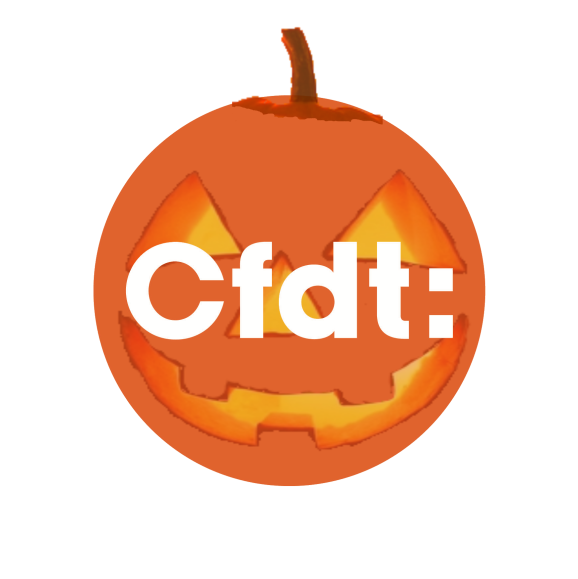 « LA DIRECTION PRÉPARE SES MAGOUILLES AVEC NOTRE COMPLÉMENTAIRE SANTÉ !»Avec les nouvelles législations au 1er janvier 2016, les conditions de contrat responsable (fiscalité allégée et pas de charge sociale) évoluent. Notre couverture santé Sopra Steria existante ne peut perdurer sans séparer les prestations entre la couverture responsable et une nouvelle sur-complémentaire. Mais la direction veut-elle en profiter pour transférer les coûts de l’assurance santé aux salariés !? En Commission Santé du CE, chantage de la direction : Soit on garde une bonne couverture, et les salariés payent seuls toute la sur-complémentaire ;Soit il n’y aura pas de sur-complémentaire, et les restes à charge sur certaines hospitalisations très onéreuses, l’optique, visites de spécialistes, etc… seront trop important pour les faibles salaires qui risquent donc de ne plus se soigner du tout, et paieront alors pour assurer la santé des autres salariés plus « riches ».Plus fort encore :la sur-complémentaire sera payée à 100% par les salariés;Mais son utilisation, sa couverture, et même son prix sera décidé à 100% par la direction !!La CFDT propose de signer un accord pour cette sur-complémentaire mais la direction refuse ! 
Et demain, elle transfèrera tous les coûts sur la sur-complémentaire, pour que seuls les salariés payent !?Et après début 2016, impossible pour les salariés de sortir de ce système d’assurance santé !Vos délégués et représentants syndicaux CFDTVos délégués et représentants syndicaux CFDTVos délégués et représentants syndicaux CFDTALLOMBERT PatrickAxway / Puteaux01 47 17 21 6201 47 17 21 62BEAUMOND WilliamAix Marseille Toulon06 08 94 10 5006 08 94 10 50BOZZI Fabien Sopra Banking / Tours02 47 87 11 0002 47 87 11 00BROUILLAUD GillesManhattan Puteaux06 85 33 47 9106 85 33 47 91MARTINOT OlivierMattéi Montreuil06 22 51 76 4306 22 51 76 43MOIREZ AlainToulouse Rodez Albi06 80 40 21 4206 80 40 21 42MOLLIER BernardAlbi Rodez Toulouse06 33 51 44 4706 33 51 44 47PHILIIPONA J-PierreAxway / Annecy04 50 33 32 9104 50 33 32 91SICARD NathalieSopra HR / Marseille04 91 28 59 1804 91 28 59 18